April 10, 2021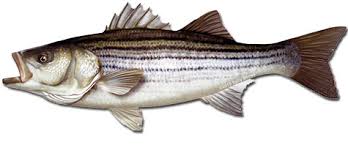 President – Tom Wilkison                                                                   Reefball Coordinator – Bud Connors                                                           Vice President – Steve Schneider                                                       Scholarship Foundation – Steve Schneider                                                               Treasurer – Christy Helgason                                                             Raffles Committee –Don RollysonWebmaster – Bob Lawrence                                                               Club Fishing Tournaments Committee                                                                                                                                                                        Membership Committee –vacant                                                                 – Chuck Prahl Christy Helgason Helmar HelgasonGuest Speakers – vacant                                                                       Club Fishing Trips – vacant (looking for volunteer)Flea Market – Harry Miller  Tom Wilkison
Board Members- Tom Wilkison, Steve Schneider, Christy Helgason, Bob Lawrence, Harry Miller (n/v),
                            Steve Spellman, Rob HardyNEXT MEETING  April 15, 2021  7:00 PM   at Elks Lodge #1272  Cambridge, Md. 21613  The Mid-Shore Fishing Club is dedicated to protect and preserve the rights and traditions of the recreational fisherman __________________________________________________________________________________________________  March  Meeting   March’s meeting was called to order at 7:00.  There were 27 attendees.  There was a moment of silence for our departed brother Rob Feezer.  Tom W. talked about the importance of attending meetings as our club subsidized trip anglers are selected from our attendance bucket.  Don Rollyson spoke of his trip on the Pocomoke with Kevin Josenhans.  A little windy, but a great trip.  A lot of yellow perch and crappie were caught as well as a few chain pickerel.Fishing ReportKeep in mind, targeting of rockfish is off limits until May 1st.  The white perch spawn run is still on, but beginning to ebb.  Grass shrimp and bloodworms are effective baits.  Bobby Shenton and Terry Tubman picked up a nice batch on the Nanticoke near Sharptown
 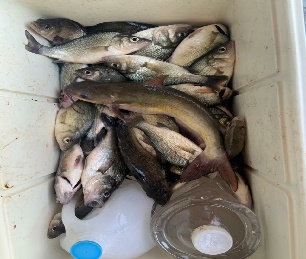 Some yellow perch are still being caught below their  spawning grounds.  Folks are picking up hickory shad at Newbridge with either shad darts or small jigheads with very soft white Mr. Twisters.  Chuck Prahl picked up a 17 7/8” incher using the jighead on a tandem rig with split shot on the shorter leader.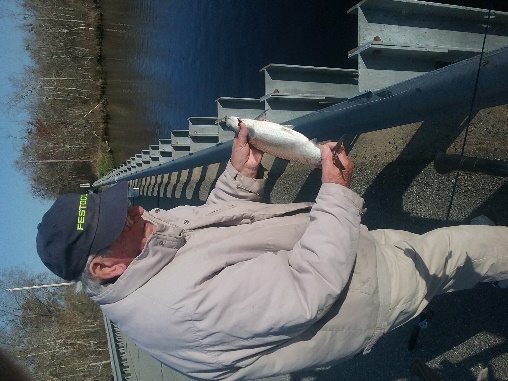 Pond fishing has been good.  Guy Edgar IV picked up a 5 lb.   19 ½” largemouth.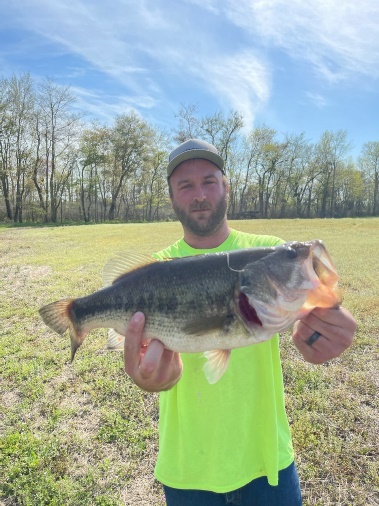 Flea Market  Folks, our flea market is this coming Saturday,  April 17th. We are having it inside the Elks Club.       If you are interested in a table ($30) contact Tom Wilkison 410-404-3426.  Also, get your extra tackle or unwanted stuff (no junk) that you can donate to the club and we’ll sell at our Club Table.  It’s a good fund raiser for us.  Tom and Bob put up additional signage (with permission from the City…thanks to those folks) along Route 50  advertising the date. Doors will open at 8:00 am.  We’ll need help Friday night setting up.  We’ll begin that operation at 3:00 PM when the Elks Club opens  Tell you friends and neighbors.  Hopefully we’ll have a great turnout.Club Trips  We drew names out of the attendance bucket for a Spring Trophy trip with Guy Edgar aboard the “Drag  N Deep”.  The winners were Bob Strakes, Bob Granados, Harry Miller, Bob Geisler, and Rick Gorleski.  Our backups are Tanya Harding, Chris Powell, and Josh Soper, in that order.  They’ll leave out of Ragged Point and you all should have  each others contact info.   This trip is scheduled for May 3rd.
Treasurer’s Report
We have (cttm) in our regular account and (cttm) in our scholarship fund account.Board of Directors  Our Board of Directors vacancy has been filled.   Albert (Bud) Connors was unanimously elected to fill the position left by the departure of Rob FeezerElection of Officers  
Our club officer’s terms expire at the end of this year.  If you have an interest at serving as club president, vice president, recordingsecretary (webmaster) and/or treasurer please let Tom Wilkison  (410-404-3426 )  know so your name can be placed in consideration for  our fall election.                                                                                                   Reef Balls   We  have 37 reef balls ready to deploy.  We don’t expect to have any more poured in the next few weeks as Chaney Enterprises will be making modificatiosn to their batch plant and won’t be operational for a bit.  We are now considering Chaney as one of our patrons as they provide concrete material and manpower at no cost to us.  They are a great asset to our reef ball effort.  According to member Tobey Frey, CCA is applying for a permission to create a reef near the Long Wharf Light House.  We’ll try to become a part of that effort.   When each reef ball is poured with concrete there is some over pour.  That is the nature of the beast.  I spoke with Tom that we need a electric chipping gun to facilitate form removal.  He agreed and we are asking Bud Connors ( our Reef Ball coordinator) to  search and purchase one.  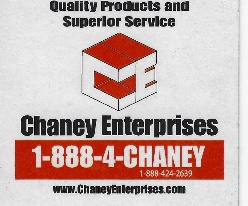 Tournament FishingIf you hear of a tournament that may be of interest to our members, let me know and I’ll spread the word via email.Guest SpeakersThis month’s is Chris from Big Bass Kayaks  Chris will talk to us about the various kayak models and their uses.  Should be very interesting to all outdoors folks and skinny water (snakehead) fishermen.  Year Long Fishing ContestWe’ve got a few more entrieRemember, this contest is only open to MSFC members in good standing. Here is our list to date:Rock Fish    47 ¾”    Chris Powel
Crappie 15”  Guy Edgar IV
Catfish  44”  Guy Edgar IV
Chain Pickerel  23 ¾”  Tom Wilkison
Yellow Perch 10”  Don Rollyson
Largemouth 19 12”    Guy Edgar IV 
Hickory Shad   17 7/8”   Chuck Prahl
Flounder  22 5/16”  Hilmar Helgason				 Dues    
Folks, dues are due at the beginning of the year.  I have attached the form, just fill it out and send your dues in. Its easy, all you have to do is do it.Up Coming EventsMSFC monthly meeting April 15th  Elks Club 7:00 pm
Luncheon May 6th   noon Riverview  at the Point
 Mid-Shore Fishing Club Flea Market… April 17th
Kid’s Fishing Derby   August 7th  Long Wharf ParkScholarshipThe University of Maryland has awarded this year’s Clint Water’s Memorial Scholarship to Alexandra McCarty.   Hopefully we get to meet her soon.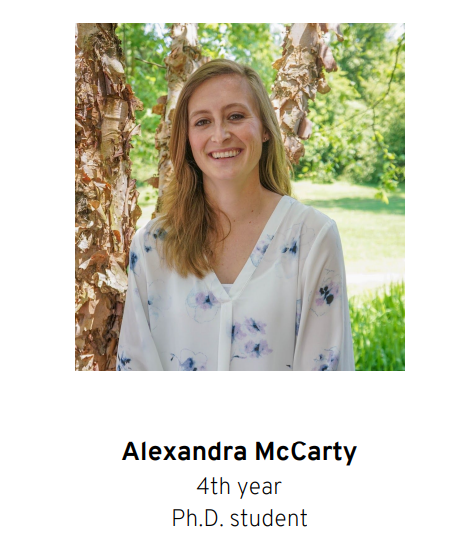 More Flea MarketOur flea market is this Saturday,  April 17th.  We are having it inside the Elks Club.  Doors will open at 8:00 am.  We’ll need help Friday night setting up.  We’ll begin that operation at 3:00 PM when the Elks Club opens Good Ole Boys Flounder TournamentThe Good Ole Boys Flounder tournament was held this past Friday and Saturday in Wachapreague Va.  Here’s the results I received from Christy. “Friday came with some winds, however Saturday was beautiful with lots of sun and light wind.Friday Winners: 12 flounder checked in
     1st-Richard English 21 ¼
     2nd-JJ Harding 20 1/4
     3rd-Robert Meilhammer 19 ¾
|Boat Calcutta went to Richard English and Carter Jarrell
50/50 Joey Harding $130.00Saturday WInners: 17 Flounder checked in
    1st-Hilmar Helgason 22 5/16
    2nd-Hazel Burt 22
    3rd-Carter Jarrell 21 3/8
Boat Calcutta went to Hilmar and Christy, Jim and Hazel Burt
50/50 Mike Trice 115.00It was a fun weekend!!”                                                                                         
            Hilmar  22 ½”                                                                                                                          Hazel Burt 22”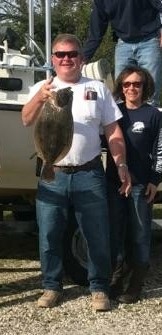 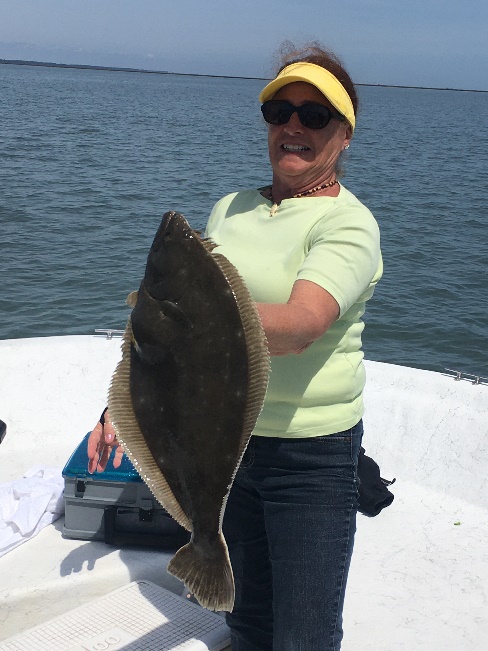 Sponsors and PatronsFolks, thank you for your support.  We hope you continue this year.  There is a place to do so on our membership application which is attached to the email that delivered this newsletter. PatronsNew Patron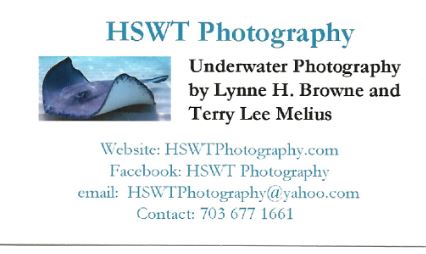 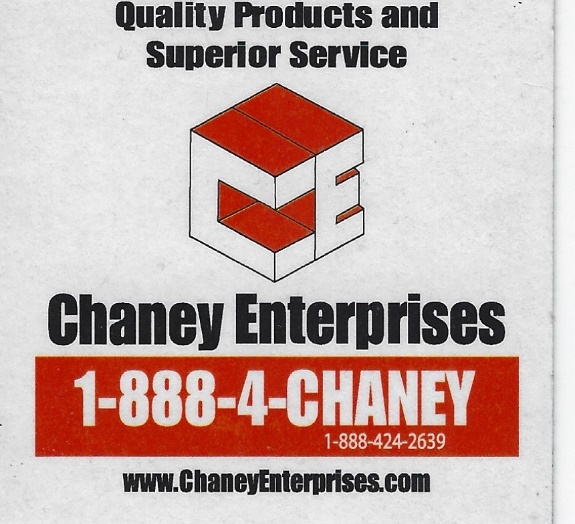 Sponsors
Robert HigginsTrappe, MarylandLittle Humor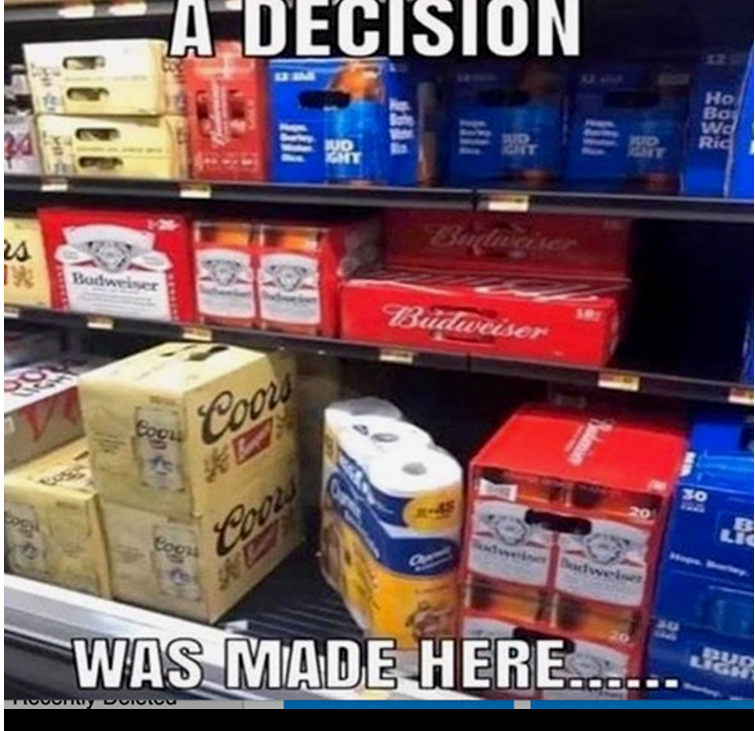 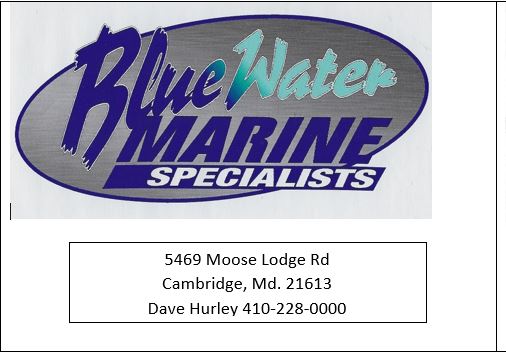 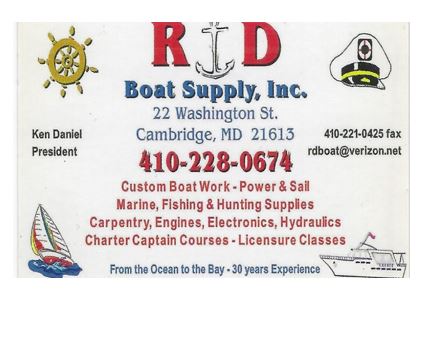 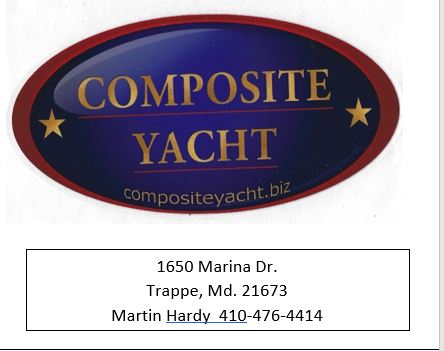 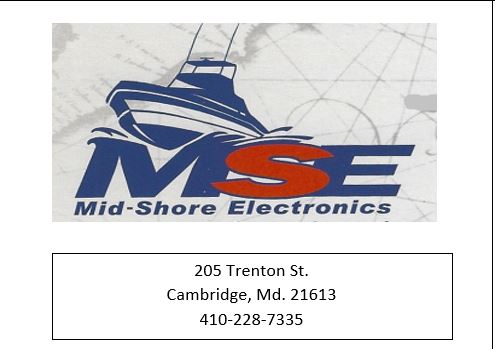 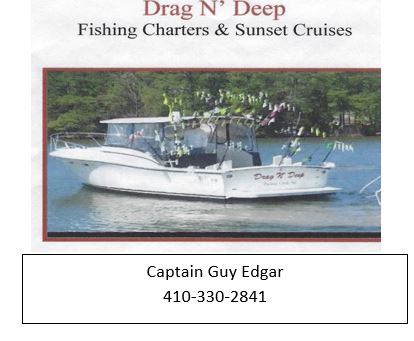 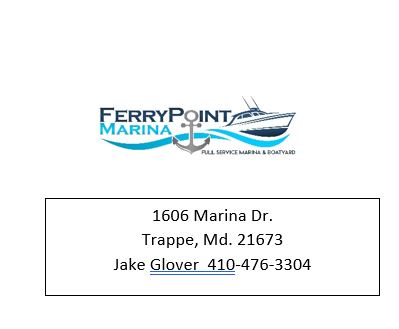 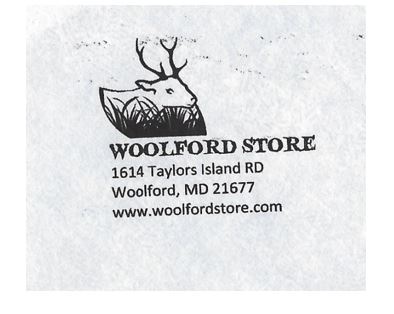 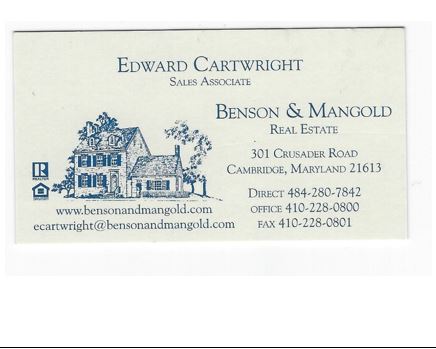 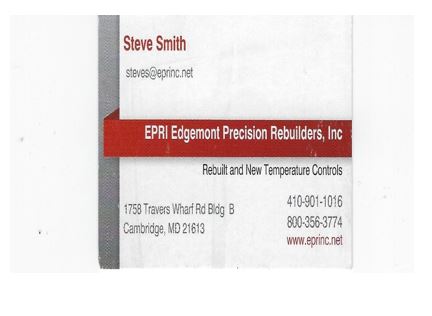 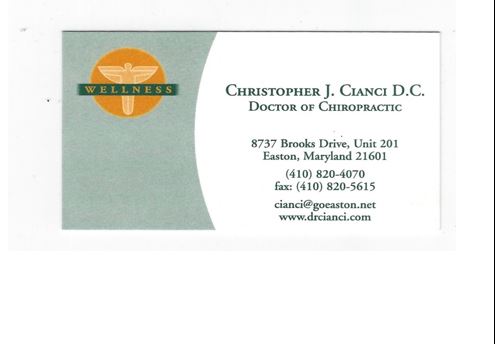 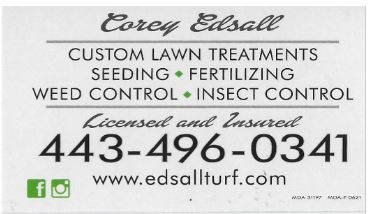 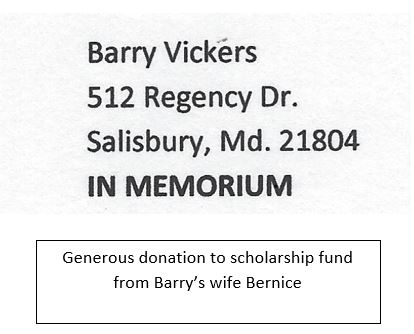 Windy’s UpholstryMark Windmiller219 Linthicum Ave.Cambridge, Md. 21613410-330-3056Tom & Debbie CoheeEaston, Md.J&L Services (Jim & Hazel Burt ) General Contractor Galestown Md 21659 410-943-3355